Р Е Є С Т Рпацієнтів з легеневою артеріальною гіпертензією (ЛАГ)	Що це за реєстр?	Даний реєстр підготовлений «Асоціацією хворих на легеневу гіпертензію» з метою звернути увагу Уряду, Міністерства охорони здоров'я та громадськості України на пацієнтів з ЛАГ, їх проблеми з діагностикою захворювання і отриманням терапії.	Для чого він потрібен?	Відповідь на це питання дуже проста. На відміну від всієї розвиненої Європи, в нашій країні досі немає єдиного реєстру пацієнтів з ЛАГ. Раз його немає, то немає і нас. Немає наших життів, є тільки наша боротьба наодинці. Багатьом допомогла наша держава? Поставлені вірні діагнози? Розказано про хвороби? Призначена відповідна терапія? Закуплено ліки? На жаль, не завжди.	Чому я не можу залишитися осторонь?	Тільки об'єднавшись разом, ми будемо сильнішими! Тому так важливо, щоб кожна людина, маючи діагноз «ЛАГ», заповнила анкету і надіслала її нам.	Це конфіденційно? Для мене є велика небезпека?	Конфіденційно. Вашої анкети не буде в Інтернеті, її не зможуть прочитати інші користувачі. Вона буде доступна тільки для комітетів і міністерств, зацікавлених осіб (лікарів), тобто для структур, які можуть звернути на нас увагу і змінити ситуацію з медичними препаратами, діагностикою та лікуванням. Небезпечно? Гірше, ніж є, вже навряд чи буде. А зміни на краще залежать тільки від нас.	Я готовий. Що мені робити?	Заповніть анкету і надішліть її нам за адресою: info@pha.org.ua. А Н К Е Т А пацієнта з ЛАГ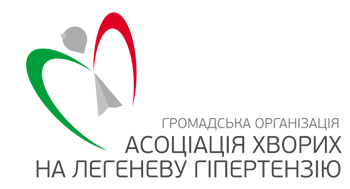 
ГРОМАДСЬКА ОРГАНІЗАЦІЯ «АСОЦІАЦІЯ ХВОРИХ НА ЛЕГЕНЕВУ ГІПЕРТЕНЗІЮ»
02154, м. Київ, Русанівський бульвар, 7, офіс 3тел.: (044) 295-66-55, моб.: (050) 311-59-21www.pha.org.ua,  e-mail: info@pha.org.uaДАНІ ПРО ПАЦІЄНТАДАНІ ПРО ПАЦІЄНТАПрізвище, ім’я, по батьковіДата народженняМісце проживання, адресаНомер контактного телефонуЕлектронна поштаЛІКИ І ОПЕРАЦІЇ, РЕКОМЕНДОВАНІ ВАМЛІКИ І ОПЕРАЦІЇ, РЕКОМЕНДОВАНІ ВАМВам рекомендували лікування за кордоном? У якій країні?Вам був призначений «Ілопрост» («Вентавіс»)?Вам був призначений «Силденафіл»?Чи приймаєте Ви антагоністи кальцію («Амплодипін»)?Чи приймаєте Ви діуретики? Які?Чи приймаєте Ви антикоагулянти? Які?Вам були призначені інгаляції киснем?Чи маєте Ви концентратор кисню?УЧАСТЬ ДЕРЖАВИУЧАСТЬ ДЕРЖАВИВи маєте інвалідність?Ви зверталися до обласних Департаментів (Управлінь) охорони здоров’я, головних обласних кардіологів, МОЗу України? Їхні відповіді Вам?ПЕРЕБІГ ВАШОЇ ХВОРОБИПЕРЕБІГ ВАШОЇ ХВОРОБИКоли і в якому закладі Вам поставили діагноз «ЛАГ»? Які були перші скарги?Що стало причиною захворювання?Первинна ЛГ, порок серця, ТЕЛА, тромбофлебіт нижніх кінцівок, вагітність, захворювання сполучних тканин, ВІЛ, інше захворювання (вкажіть, яке)Вам поставили діагноз «Ідіопатична (первинна) легенева гіпертензія»?Вам поставили діагноз «Хронічна посттромбоемболічна легенева гіпертензія» (ТЕЛА)?Вам поставили діагноз «ЛГ, асоційована з ураженням лівої половини серця»?Вам поставили діагноз «ЛГ, асоційована із захворюваннями легенів та/або гіпоксією»?Вам поставили діагноз «ЛГ із невідомими та/або багатофакторними механізмами»?Ваше тиск в легеневій артерії?Ваш функціональний клас?Скільки Ви проходите метрів при 6-ти хвилинному тесті?Ваша ЧСС?Ваше МНВ?Вкажіть супутні захворювання